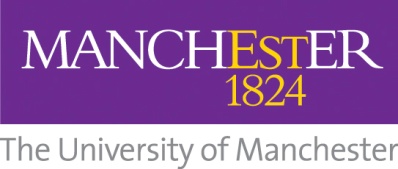 School of Nursing, Midwifery & Social Work Application for a place on“Engaging and communicating with people who are suicidal, self-harm or who have depression” Conference on Wednesday 19 October 2016Completed form should be returned by Friday 23 September 2016 to:conted.nursing@manchester.ac.uk or by post to CPD Admissions Office, School of Nursing, Midwifery & Social Work, The University of Manchester, Jean McFarlane Building, Oxford Road, Manchester M13 9PL. Name Job TitleProfession/DisciplineEmployer/Organisation Email addressconfirmation of a place  and further details relating to the conference will be sent to the email address providedPhone number Any Special Dietary Requirements 